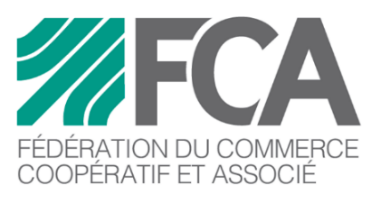 Version 21.03.2024 Coordonnées du destinataire de la factureSociété : 	[raison sociale]Adresse : 	…Contact : 	[Nom + prénom + fonction] Mail : 	 Tel. : 		Coordonnées du/des participant(e)sOPCO (raison sociale et contact référent si identifié) :Votre demandeIntitulé de la Formation : [à remplir]Nombre de participants (préciser par module si plusieurs modules) : [à remplir] Dates : module(s) n° [à remplir] présenté le [à remplir] - [+ Nom, prénom de chaque participant]module(s) n° [à remplir] présenté le [à remplir] - [+ Nom, prénom de chaque participant]module(s) n° [à remplir] présenté le [à remplir] - [+ Nom, prénom de chaque participant]Montant total (voir la grille tarifaire dans le catalogue de formation) : [à remplir]Demandes particulières : Date 	[Votre signature suivie de la mention « Bon pour accord »]Ce bulletin est communiqué avec le programme de formation qui contient les conditions générales d’utilisation applicables à la formation ainsi que le règlement intérieur (disponibles sur cette page)NOM et PrénomFONCTIONAdresse mail et téléphone